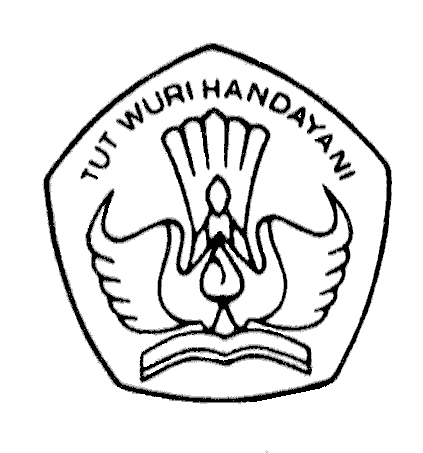 MODEL RENCANA PELAKSANAAN PEMBELAJARANPPKn  SMP KELAS VII SEMESTER 1MERUJUK KURIKULUM 2013TOPIK : PERUMUSAN DAN PENETAPAN UUD NEGARA REPUBLIK INDONESIA TAHUN 1945PENYUSUN:RAPII PRAMEDYADIREKTORAT PEMBINAAN SEKOLAH MENENGAH PERTAMADIREKTORAT JENDERAL PENDIDIKAN DASARKEMENTERIAN PENDIDIKAN DAN KEBUDAYAANJAKARTA, 2013RENCANA PELAKSANAAN PEMBELAJARANSatuan Pendidikan	: SMP	 ...........Mata Pelajaran	: Pendidikan Pancasila dan Kewarganegaraan 	Kelas/Semester	: VII/satu	Materi Pokok	: Perumusan dan Pengesahan UUD Negara Republik Indonesia   Tahun 1945 Alokasi Waktu	: 3 x pertemuan ( 9 JP )	  Kompetensi Inti1.  Menghargai dan menghayati ajaran agama yang dianutnya2.  Menghargai dan menghayati perilaku jujur, disiplin, tanggungjawab, peduli (toleransi, gotong royong), santun, percaya diri, dalam berinteraksi secara efektif dengan lingkungan sosial dan alam dalam jangkauan pergaulan dan keberadaannya3.  Memahami pengetahuan (faktual, konseptual, dan prosedural) berdasarkan rasa ingin tahunya tentang ilmu pengetahuan, teknologi, seni, budaya terkait fenomena dan kejadian tampak mata4.  Mencoba, mengolah, dan menyaji dalam ranah konkret (menggunakan, mengurai, merangkai, memodifikasi, dan membuat) dan ranah abstrak (menulis, membaca, menghitung, menggambar, dan mengarang) sesuai dengan yang dipelajari di sekolah dan sumber lain yang sama dalam sudut pandang/teoriKompetensi Dasar dan Indikator Pencapaian KompetensiTujuan Pembelajaran   Pertemuan 1Setelah membaca dari berbagai sumber, mengamati gambar dan berdiskusi :Peserta didik dapat menunjukkan perilaku beriman  sebagai pengamalan UUD negara Republik Indonesia Tahun 1945Peserta didik dapat menunjukkan perilaku bertakwa sebagai pengamalan UUD negara Republik Indonesia Tahun 1945Peserta didik dapat menunjukkan perilaku bersyukur atas perumusan UUD negara Republik Indonesia Tahun 1945Peserta didik dapat menunjukkan perilaku peduli terhadap teman dalam pembelajaranPeserta didik dapat menunjukkan perilaku tanggung jawab dalam pembelajaranPeserta didik dapat menunjukkan perilaku disiplin  dalam pembelajaranPeserta didik dapat menjelaskan pengertian  konstitusi dengan tepat Peserta didik dapat menjelaskan fungsi konstitusi dengan tepatPeserta didik dapat menjelaskan keanggotaan panitia perumus UUD dengan tepatPeserta didik dapat menjelaskan tugas panitia perumus UUD dengan benarPeserta didik dapat menunjukkan  proses perumusan UUD Negara Republik Indonesia tahun 1945 dalam sidang BPUPKI kedua dengan benarPeserta didik dapat menjelaskan hasil sidang BPUPKI yang kedua dengan tepatPertemuan 2Setelah membaca buku berdiskusi dan mengamati penayangan video, berdiskusi:Peserta didik dapat menunjukkan perilaku beriman  sebagai pengamalan UUD Negara Republik Indonesia Tahun 1945Peserta didik dapat menunjukkan perilaku bertakwa sebagai pengamalan UUD Negara Republik Indonesia Tahun 1945Peserta didik dapat menunjukkan perilaku bersyukur atas Pengesahan UUD Negara Republik Indonesia Tahun 1945 menunjukkan perilaku peduli terhadap teman dalam pembelajaranPeserta didik dapat menunjukkan perilaku tanggung jawab dalam pembelajaranMenunjukkan perilaku disiplin  dalam pembelajaranPeserta didik dapat menjelaskan  suasana  sidang PPKI tanggal 18 Agustus 1945 dengan benarPeserta didik dapat dapat menjelaskan  hasil  sidang PPKI tanggal 18 Agustus 1945 dengan benarMelalui membaca dan kajian dokumen berita RI No. 7 Tahun II tanggal 15 pebruari 1946, peserta didik dapat membandingkan sistematika UUD 1945 hasil  sidang PPKI tanggal 18 Agustus 1945 dengan yang diundangkan dalam berita RI dengan tepatPeserta didik dapat menyusun  tulisan singkat  tentang sejarah penetapan UUD Negara Republik Indonesia tahun 1945 oleh PPKI dengan benarPeserta didik dapat mempresentasikan  tentang sejarah penetapan UUD Negara Republik Indonesia tahun 1945 oleh PPKI dengan benarPertemuan 3Setelah mengamati tayangan video, simulasi :Peserta didik dapat menunjukkan perilaku beriman  sebagai pengamalan UUD Negara Republik Indonesia Tahun 1945  Peserta didik dapat menunjukkan perilaku bertakwa sebagai pengamalan UUD Negara Republik Indonesia Tahun 1945Peserta didik dapat menunjukkan perilaku bersyukur atas Pengesahan UUD Negara Republik Indonesia Tahun 1945 menunjukkan perilaku peduli terhadap teman dalam pembelajaranPeserta didik dapat menunjukkan perilaku tanggung jawab dalam pembelajaranPeserta didik dapat menunjukkan perilaku disiplin  dalam pembelajaranPeserta didik dapat menjelaskan peran tokoh-tokoh perumus UUD Negara Republik Indonesia tahun 1945 dengan tepatMelalui simulasi sidang PPKI tanggal 18 Agustus 1945, peserta didik dapat mengidentifikasi semangat para pendiri negara dalam merumuskan dan menetapkan UUD Negara Republik Indonesia Tahun 1945 dengan tepatMelalui penugasan,  peserta didik meneladani semangat peran tokoh perumus UUD Negara Republik Indonesia tahun 1945 dengan benarMateri Pembelajaran  Pertemuan 1Perumusan UUD Negara Republik Indonesia Tahun 1945  dalam sidang kedua BPUPKIPengertian  Konstitusi Fungsi konstitusiKeanggotaan panitia perumus UUD Tugas panitia perumus UUD Proses perumusan UUD Negara Republik Indonesia tahun 1945 dalam sidang BPUPKI keduaHasil sidang BPUPKI yang keduaPertemuan 2Pengesahan UUD Negara Republik Indonesia Tahun 1945  dalam sidang PPKISuasana  sidang PPKI tanggal 18 Agustus 1945Hasil  sidang PPKI tanggal 18 Agustus 1945Sistematika UUD 1945 hasil  sidang PPKI tanggal 18 Agustus 1945 dengan yang diundangkan dalam berita RI Pertemuan 3Peran tokoh dan semangat dalam merumuskan dan menetapkan  UUD Negara Republik Indonesia Tahun 1945  Peran tokoh-tokoh perumus UUD Negara Republik Indonesia tahun 1945Semangat para pendiri negara dalam merumuskan dan menetapkan UUD Negara Republik Indonesia Tahun 1945Metode Pembelajaran       Metode 			: Pembelajaran Saintifik, Pembelajaran Kooperatif,  Pembelajaran                                                  discovery. Sumber BelajarKementerian Pendidikan dan Kebudayaan Republik Indonesia. 2013.Pendidikan Pancasila dan Kewarganegaraan. Jakarta : Kementerian Pendidikan dan Kebudayaan Republik Indonesia. Halaman 33-40 Kementerian Pendidikan dan Kebudayaan Republik Indonesia. 2013. Buku guru Pendidikan Pancasila dan Kewarganegaraan. Jakarta : Kementerian Pendidikan dan Kebudayaan Republik Indonesia. Hal 42-48Ananda B. Kusuma. 1992. Risalah Sidang BPUPKI :  PPKI : 29 Mei 1945 – 19 Agustus 1945. Jakarta : Sekretariat Negara RI.Teater Gamatua Keluarga Alumni UGM. Fragmen Sidang PPKI. www.youtube.com/wacth/v=f_IuikaUjy4 : 26 Juli 2012.Buku referensi lainMedia PembelajaranMediaGambar suasana sidang BPUPKI dalam merumuskan UUDGambar tokoh perumus UUD Negara Republik Indonesia Tahun 1945 : Dr. K.R.T Radjiman Wedyodiningrat , Ir. Soekarno, Mr. Mohammad Yamin, Drs. Mohammad HattaVideo pragmen sidang BPUPKI dan PPKI dari Teater Gamatua UGMAlat dan bahanLCD              Papan Majalah dinding/media informasiLangkah-langkah Kegiatan Pembelajaran	Pertemuan 1Pendahuluan  (15 menit) Guru mempersiapkan peserta didik dalam pembelajaran dengan berdoa, melihat kerapihan dan kebersihan kelas serta menanyakan presensi hari itu.Peserta didik menyanyikan lagu kebangsaan “Indonesia Raya” sebagai bentuk penghargaan bagi para pendiri negara (the founding fathes) dalam memperjuangkan kemerdekaan Indonesia sebagai anugerah Tuhan Yang Maha Esa.Guru memotivasi peserta didik, bahwa lagu kebangsaan “Indonesia Raya” menjadi pendorong bagi para pendiri negara dalam memperjuangkan kemerdekaan Indonesia.Guru bertanya jawab dengan peserta didik tentang perumusan UUD Negara Republik Indonesia Tahun 1945  dalam sidang kedua BPUPKIGuru menjelaskan tujuan pembelajaran yang dikembangkan dalam topik perumusan UUD Negara Republik Indonesia Tahun 1945  dalam sidang kedua BPUPKIKegiatan inti (90 menit)Mengamati Peserta didik membaca dari berbagai sumber belajar  tentang pengertian dan fungsi konstitusiPeserta didik membaca dari berbagai sumber Keanggotaan dan tugas  panitia perumus UUD Peserta didik Mengamati naskah UUD Negara Republik Indonesia Tahun 1945Peserta didik mengamati gambar sidang BPUPKI kedua dan menyimak ceritera guru sekilas tentang sidang BPUPKIMenanyaPeserta didik mengajukan pertanyaan tentang pengertian dan fungsi konstitusiPeserta didik mengajukan pertanyaan tentang keanggotaan dan tugas  panitia perumus UUDMengajukan pertanyaan tentang sejarah perumusan UUD Negara Republik Indonesia Tahun 1945 oleh BPUPKIPeserta didik mengajukan pertanyaan gambar sidang BPUPKI keduaMengumpulkan data       Peserta didik dibagi dalam 6 kelompok setiap kelompok  6 orang untuk mengkaji dokumen dan mencari data dari berbagai sumber serta mendiskusikan  tentang :Pengertian dan fungsi konstitusi Keanggotaan dan tugas  panitia perumus UUDProses perumusan UUD Negara Republik Indonesia Tahun 1945 dalam sidang BPUPKI kedua Hasil sidang BPUPKI yang kedua MengasosiasiMendiskusikan hubungan berbagai informasi yang diperoleh untuk menyimpulkan Proses perumusan UUD Negara Republik Indonesia tahun 1945 dalam sidang BPUPKI kedua Menyimpulkan tentang sejarah proses perumusan UUD Negara Republik Indonesia tahun 1945 dalam sidang BPUPKI kedua MengomunikasikanPeserta didik menyusun bahan paparan tentang proses perumusan UUD Negara Republik Indonesia tahun 1945 dalam sidang BPUPKI keduaPeserta didik mempresentasikan berbagai tugas individu dan kelompok tentang  proses perumusan UUD Negara Republik Indonesia tahun 1945 dalam sidang BPUPKI kedua Memajang hasil paparan tentang  proses perumusan UUD Negara Republik Indonesia tahun 1945 dalam sidang BPUPKI keduaPenutup (15 menit)Peserta didik dengan panduan guru menyimpulkan pembahasan tentang pengertian dan fungsi konstitusiPeserta didik menerima pentingnya mempelajari konstitusi dalam kehidupan berbangsa dan bernegara.Peserta didik memberikan umpan balik dengan mengajukan pertanyaan tentang pengertian dan fungsi konstitusi serta  proses perumusan UUD Negara Republik Indonesia tahun 1945 dalam sidang BPUPKI keduaGuru menyampaikan informasi pembelajaran yang akan datang tentang pengesahan UUD Negara Republik Indonesia Tahun 1945  dalam sidang PPKIPembelajaran diakhiri dengan do’a dan salamPertemuan 2 Pendahuluan   (15 menit)Guru mempersiapkan peserta didik dalam pembelajaran dengan berdoa, melihat kerapihan dan kebersihan kelas serta menanyakan presensi hari itu.Guru memandu peserta didik menyanyikan lagu kebangsaan “Hari merdeka”.Guru memberikan motivasi bahwa kemerdekaan adalah hak segala bangsaGuru memberikan pertanyaan tentang pengesahan UUD Negara Republik Indonesia Tahun 1945  dalam sidang PPKIGuru menjelaskan tujuan pembelajaran yang dikembangkan dalam topik pengesahan UUD Negara Republik Indonesia Tahun 1945  dalam sidang PPKIKegiatan inti (90 menit)Mengamati Peserta didik mengamati gambar suasana  sidang PPKI tanggal 18 Agustus 1945Peserta didik membaca Berita RI No. 7 Tahun II tanggal 15 Februari 1946.Peserta didik mengamati sistematika UUD 1945 hasil  sidang PPKI tanggal 18 Agustus 1945 dengan yang diundangkan dalam berita RI MenanyaPeserta didik mengajukan pertanyaan suasana  sidang PPKI tanggal 18 Agustus 1945Peserta didik merumuskan pertanyaan Hasil  sidang PPKI tanggal 18 Agustus 1945Peserta didik merumuskan pertanyaan sistematika UUD 1945 hasil  sidang PPKI tanggal 18 Agustus 1945 dengan yang diundangkan dalam berita RI Peserta didik merumuskan pertanyaan tentang  sejarah penetapan UUD NRI Tahun 1945 oleh PPKIMengumpulkan data       Peserta didik dibagi dalam 6 kelompok setiap kelompok  6 orang untuk mengkaji dokumen dan mencari data dari berbagai sumber serta mendiskusikan  tentang :Suasana  sidang PPKI tanggal 18 Agustus 1945Hasil  sidang PPKI tanggal 18 Agustus 1945Sistematika UUD 1945 hasil  sidang PPKI tanggal 18 Agustus 1945 dengan yang diundangkan dalam Berita RI No. 7 tahun II tanggal 15 Februari 1946Mengasosiasi Mendiskusikan hubungan berbagai informasi yang diperoleh untuk menyimpulkan                      suasana  dan hasil sidang PPKI tanggal 18 Agustus 1945Menyimpulkan tentang pengesahan UUD Negara Republik Indonesia Tahun 1945  dalam sidang PPKIMengomunikasikanPeserta didik secara kelompok membuat display  tentang pengesahan UUD Negara Republik Indonesia Tahun 1945  dalam sidang PPKIPeserta didik secara kelompok memajang display  dalam pameran kelas tentang pengesahan UUD Negara Republik Indonesia Tahun 1945  dalam sidang PPKI, Setiap kelompok secara berputar mengamati dan memberikan komentar terhadap display kelompok lain.Penutup  (15 menit)Peserta didik dengan panduan guru menyimpulkan pembahasan tentang suasana dan hasil  sidang PPKI tanggal 18 Agustus 1945 serta sistematika UUD 1945 hasil  sidang PPKI tanggal 18 Agustus 1945 dengan yang diundangkan dalam berita RI Peserta didik menerima pentingnya mempelajari suasana sidang dan pengesahan UUD Negara Republik Indonesia Tahun 1945  dalam sidang PPKIPeserta didik memberikan umpan balik dengan mengajukan pertanyaan tentang pengesahan UUD Negara Republik Indonesia Tahun 1945  dalam sidang PPKIGuru menyampaikan informasi pembelajaran yang akan datang tentang peran tokoh dan semangat dalam merumuskan dan menetapkan  UUD Negara Republik Indonesia Tahun 1945  Pembelajaran diakhiri dengan do’a dan salamPertemuan 3Pendahuluan   (15 menit)Guru mempersiapkan peserta didik dalam pembelajaran dengan berdoa, melihat kerapihan dan kebersihan kelas serta menanyakan presensi hari itu.Guru memandu peserta didik menyanyikan lagu kebangsaan “Bagimu Negeri”Guru memberikan motivasi mengenai semangat para pendiri negara dalam merumuskan dan menetapkan UUD Negara Republik Indonesia Tahun 1945Guru memberikan pertanyaan tentang perumusan UUD Negara Republik Indonesia tahun 1945Guru menjelaskan tujuan pembelajaran yang dikembangkan dalam topik perumusan UUD Negara Republik Indonesia tahun 1945Kegiatan inti (90 menit)Mengamati Peserta didik membaca dari berbagai sumber belajar  tentang peran tokoh-tokoh perumus UUD Negara Republik Indonesia tahun 1945Peserta didik mengamati video sidang PPKI tanggal 18 Agustus 1945 yang berkaitan dengan semangat para pendiri negara dalam merumuskan dan menetapkan UUD Negara Republik Indonesia Tahun 1945MenanyaPeserta didik mengajukan pertanyaan tentang peran tokoh-tokoh perumus UUD Negara Republik Indonesia tahun 1945Peserta didik merumuskan pertanyaan semangat para pendiri negara dalam merumuskan dan menetapkan UUD Negara Republik Indonesia Tahun 1945Mengumpulkan data       Mengcari informasi dari berbagai sumber tentang sidang PPK tanggal 18 Agustus 1945.	Mencari informasi dari berbagai sumber tentang peran tokoh perumus UUD dalam sidang PPKI tanggal 18 Agustus 1945	Peserta didik dibagi dalam 6 kelompok setiap kelompok  6 orang untuk mencari data dari berbagai sumber serta melaksanakan simulasi.  Masing-masing kelompok mempersiapkan pelaksanaan simulasi Masing-masing kelompok secara bergiliran melaksanakan simulasi sidang PPKI tanggal 18 Agustus 1945 yang berkaitan dengan semangat para pendiri negara dalam merumuskan dan menetapkan UUD Negara Republik Indonesia Tahun 1945Kelompok yang lain mengamati dan memberikan tanggapan terhadap pelaksanaan simulasi yang berkaitan dengan semangat para pendiri negara dalam merumuskan dan menetapkan UUD Negara Republik Indonesia Tahun 1945MengasosiasiMendiskusikan hubungan berbagai informasi yang diperoleh untuk menyimpulkan                      peran tokoh-tokoh perumus UUD Negara Republik Indonesia tahun 1945Menyimpulkan tentang semangat para pendiri negara dalam merumuskan dan menetapkan UUD Negara Republik Indonesia Tahun 1945Menyusun rencana simulasi sidang pengesahan UUD Negara Republik Indonesia Tahun 1945 oleh PPKI    MengomunikasikanMembuat tulisan singkat semangat para pendiri negara dalam menetapkan UUD Negara Republik Indonesia  Tahun 1945Memajang tulisan singkat semangat para pendiri negara dalam menetapkan UUD Negara Republik Indonesia  Tahun 1945 melalui media informasi di kelasMenyajikan simulasi sidang pengesahan UUD Negara Republik Indonesia  Tahun 1945 oleh sidang PPKI tanggal 18 Agustus 1945Kelompok yang lain mengamati dan memberikan tanggapan terhadap pelaksanaan simulasi Membuat dan membacakan Ikrar Mempertahankan dan Mengamalkan UUD Negara Republik Indonesia  Tahun 1945Penutup  (15 menit)Peserta didik dengan panduan guru menyimpulkan pembahasan ten peran tokoh  perumus UUD Negara Republik Indonesia tahun 1945 dan semangat para pendiri negara dalam merumuskan dan menetapkan UUD Negara Republik Indonesia  Tahun 1945Peserta didik menerima pentingnya mempelajari semangat para pendiri negara dalam merumuskan dan menetapkan UUD Negara Republik Indonesia  Tahun 1945Peserta didik memberikan umpan balik dengan mengajukan pertanyaan terhadap proses dan hasil pembelajaran tentang peran tokoh  perumus UUD Negara Republik Indonesia tahun 1945 dan semangat para pendiri negara dalam merumuskan dan menetapkan UUD Negara Republik Indonesia  Tahun 1945Guru menyampaikan informasi pembelajaran yang akan datang tentang isi alinea     Pembukaan Undang- Undang Dasar Negara Republik Indonesia Tahun 1945Peserta didik mencatat tugas dari guru untuk  “Mencari gambar dan peranannya 5 tokoh yang merumuskan UUD 1945 ditempel dan ditulis pada buku kumpulan tugas.Pembelajaran diakhiri dengan salam/do’aPenilaianSikap spiritualTeknik: ObservasiBentuk Instrumen : Lembar observasiKisi-kisi:Instrumen: lihat Lampiran ...Sikap sosialTeknik: Penilaian sejawat (antar teman)Bentuk Instrumen: ... Kisi-kisi:Instrumen: lihat Lampiran ...PengetahuanTeknik: Tes tertulisBentuk Instrumen: UraianKisi-kisi:Instrumen: lihat Lampiran ...KeterampilanTeknik: ObservasiBentuk Instrumen: Check listKisi-kisi:Instrumen: lihat Lampiran ... ..............................., ....................		Mengetahui		Kepala Sekolah 							Guru Mata Pelajaran 		........................................................					.............................................		NIP.									NIP.  	No. Kompetensi DasarIndikator Pencapaian Kompetensi11.1 Menghargai perilaku beriman dan bertaqwa kepada Tuhan YME dan berakhlak mulia dalam kehidupan di sekolah dan masyarakat1.1.1  Menunjukkan perilaku beriman dan bertakwa sebagai wujud pengamalan UUD Negara Republik Indonesia Tahun 19451.1.2  Menunjukkan rasa syukur atas perumusan UUD          negara Republik Indonesia Tahun 19452 Menghargai perilaku sesuai norma-norma dalam berinteraksi dengan kelompok sebaya dan masyarakat sekitarMenunjukkan perilaku peduli di lingkungan sekolah sebagai perwujudan  semangat para pendiri negara dalam merumuskan dan menetapkan UUD Negara Republik Indonesia Tahun 19452.2.2    Menunjukkan perilaku tanggung jawab di lingkungan sekolah sebagai perwujudan semangat para pendiri negara dalam merumuskan dan menetapkan UUD Negara Republik Indonesia Tahun 19452.2.3    Menunjukkan perilaku disiplin di lingkungan sekolah sebagai perwujudan semangat para pendiri negara dalam merumuskan dan menetapkan UUD Negara Republik Indonesia Tahun 194533.2 Memahami sejarah perumusan dan pengesahan UUD Negara Republik Indonesia Tahun 1945Menjelaskan pengertian Konstitusi dan fungsiMenjelaskan pembentukan Panitia Perumus UUD Negara Republik Indonesia Tahun 1945Menjelaskan sejarah perumusan UUD Negara Republik Indonesia Tahun 1945 oleh BPUPKIMenjelaskan sejarah penetapan UUD Negara Republik Indonesia Tahun 1945 oleh PPKIMenunjukkan semangat para pendiri negara dalam merumuskan dan menetapkan UUD Negara Republik Indonesia Tahun 1945 4.4.2  Menyajikan hasil telaah tentang sejarah perumusan dan pengesahan UUD Negara Republik Indonesia Tahun 1945Menyusun  tulisan singkat  tentang sejarah perumusan dan penetapan UUD NRI Tahun 1945Mempresentasikan tulisan singkat di depan kelas tentang sejarah perumusan dan penetapan UUD Negara Republik Indonesia  Tahun 1945Menyajikan simulasi sidang penetapan UUD Negara Republik Indonesia Tahun 1945 oleh PPKI tanggal  18 Agustus 1945.No.Sikap/nilaiButir InstrumenPerilaku beriman1Perilaku bertakwa2,  3Menunjukkan rasa syukur4No.Sikap/nilaiButir InstrumenPeduli1Tanggung jawab 2Kedisiplinan3No.IndikatorButir InstrumenPeserta didik dapat menjelaskan fungsi konstitusi bagi suatu Negara Jelaskan fungsi konstitusi bagi suatu Negara Peserta didik dapat menjelaskan Hasil sidang BPUPKI yang keduaJelaskan Hasil sidang BPUPKI yang keduaPeserta didik dapat hasil sidang PPKI tanggal 18 Agustus 1945Jelaskan Hasil sidang PPKI tanggal 18 Agustus 1945Peserta didik dapat menjelaskan peran tokoh perumus UUD Negara Indonesia Tahun 1945 di atas. Jelaskan peran tokoh perumus UUD Negara Indonesia Tahun 1945 di atas. Peserta didik dapat menjelaskan nilai-nilai yang dapat diteladani dari tokoh-tokoh perumus UUD Negara Indonesia Tahun 1945 Jelaskan nilai-nilai yang dapat diteladani dari tokoh-tokoh perumus UUD Negara Indonesia Tahun 1945 No.KeterampilanButir InstrumenPresentasi1Display2Simulasi3Penugasan proyek  